Peace and Reconciliation Journalism –Northern Ireland 2019
Steven Youngblood, Center for Global Peace Journalism-- steve.youngblood@park.eduWHAT IS PEACE JOURNALISM?
From Peace Journalism-Lynch/McGoldrick (slightly revised)Peace Journalism Characteristics1. PJ is proactive, examining the causes of conflict, looking for ways to encourage dialogue before violence occurs, and exploring solutions.
2. PJ looks to unite parties, rather than divide them, and eschews oversimplified “us vs. them” and “good guy vs. bad guy” reporting. 
3. Peace reporters reject official propaganda, and instead seek facts from all sources. 
4. PJ is balanced, covering issues/suffering/peace proposals from all sides of a conflict. 
5. PJ gives voice to the voiceless, instead of just reporting for and about elites and those in power. 
6. Peace journalists provide depth and context, rather than just superficial and sensational “blow by blow” accounts of violence and conflict. 
7. Peace journalists consider the consequences of their reporting. 
8. Peace journalists carefully choose and analyze the words they use, understanding that carelessly selected words are often inflammatory. 
9. Peace journalists thoughtfully select the images they use, understanding that they can misrepresent an event, exacerbate an already dire situation, and re-victimize those who have suffered. 
10. Peace Journalists offer counter-narratives that debunk media created or perpetuated stereotypes, myths, and misperceptions.--Center for Global Peace JournalismPEACE JOURNALISM AND LANGUAGETRADITIONAL JOURNALISM: 
Demonizing language—Thief, criminal, thug, liar, terrorist, evil, racist
Victimizing language—Helpless, pathetic, tragic, defenseless
Sensational/emotional language—Martyr, bloody, massacre, brutal, tragedy, atrocity, genocide, slaughtered, enemyPEACE JOURNALISM
Alternative language to demonizing—State what the person/group said or did in a matter-of-fact manner while rejecting the labels above. Examples: “John was arrested for stealing $100”; “John has been arrested 16 times” instead of “John, a known thief, liar, and thug, was caught red handed ripping off $100”; Also,  “John said, “I hate all people from Asia” instead of “John, in a clear racist statement, said that all Asians are evil and that he hates them.”
Alternative language to victimizing—State matter-of-factly what has happened without labels designed to make the victims look even more helpless or tragic. Examples: “Sara was unarmed and holding her baby when attacked” instead of  “Sara, who was holding her baby, was helpless and defenseless when thugs jumped her.”
Alternative language to sensational/emotional—Avoid the labels above, and stick to facts. Examples: “23 people were killed” instead of “23 people were slaughtered in a bloody massacre”; “200 rebels were ambushed by the government” instead of “200 heroes were martyred by brutal enemy soldiers”.PEACE JOURNALISM VS. TRADITIONAL REPORTING EXAMPLESTraditional reportingSkopje, UPI — Peace talks aimed at ending the conflict in Macedonia lay in ruins last night after the massacre of eight policemen by Albanian rebels who mutilated the bodies. The atrocity took place at the mountain village of Vecje, where a police patrol was attacked with machine guns and rocket-propelled grenades, said a spokesman. Six other men were wounded and three vehicles destroyed. The bodies were cut with knives after they died, he said, and one man’s head had been smashed in. The attack was believed to be the work of the National Liberal Army terrorists from the hills near Tetevo. Ali Ahmeti, a political leader of the NLA, said that his men may have fired “in self-defence.”…Peace Journalism reportingSkopje, UPI — There was condemnation across the political spectrum in Macedonia after a police patrol suffered the loss of eight men. Both the main parties representing the country’s minority Albanians distanced themselves from the killings, believed to be the work of the self-styled National Liberation Army. Ali Ahmeti, a political leader of the NLA, denied that his men had attacked the patrol, saying they may have fired “in self-defence”. But the Macedonian government said it had done nothing to provoke the machine-gun fire and rocket-propelled grenades which destroyed three trucks. A spokesman added that the bodies appeared to have been cut with knives and one man’s skull caved in …Traditional reportingYoho City, YNS — The Prime Minister of Yoho has condemned a bomb blast in Yoho City by Atu terrorists which killed ten tourists yesterday. The prime minister said he has created a special army squad to track down the perpetrators of the massacre.Police say the explosion occurred when terrorists from an Atu assassination squad brought a huge bomb into the Tourist Office in the city square. The bomb was probably located in a suitcase, said police captain Joe Blow. The terrorist-guerilla Atu Front early this morning issued a statement denying it planted the bomb. But government sources say eyewitnesses saw Atu Front leader Sam Green at the city square yesterday. It is believed he coordinated the attack …Peace journalism  reportingYoho City, YNS — A mysterious explosion which killed 10 tourists was the work of an Atu separatist movement, the Prime Minister of Yoho claimed yesterday.Police investigators are still examining the shattered city square where the blast occurred while tourists were getting off a tour bus at the Tourist Office yesterday.The prime minister blamed the explosion on the self-styled Atu Front, which is fighting government forces in rural areas and demanding a republican government. In a telephone interview Atu Front leader Sam Green denied any connection with the explosion and called it a tragedy. The tour bus recently arrived from the nearby country of Butu, where a civil war is waging …Pravda 08-22-08--Putin: Georgia’s actions are criminal, whereas Russia’s actions are absolutely legitimate Russian news reports say that Russia's Prime Minister Vladimir Putin has arrived in a region that neighbors South Ossetia, where the armed conflict is taking place. They say Putin is visiting the city of Vladikavkaz, the provincial capital of the region of North Ossetia that neighbors South Ossetia.  Putin said at a work meeting in Vladikavkaz that he could not imagine how it could be possible to make South Ossetia become a part of Georgia afterwards. “Georgia’s actions are criminal, whereas Russia’s actions are absolutely legitimate,” the Russian Prime Minister said. Putin urged the Georgian administration to immediately end aggression in South Ossetia. “The actions of the Georgian authorities in South Ossetia are obviously a crime. It is a crime against its own people, first and foremost,” Putin stated. “A deadly blow has been struck on the territorial integrity of Georgia itself, which implies huge damage to its state structure,” Putin emphasized. “The aggression has resulted in numerous victims including those among civilians and has virtually led to a humanitarian catastrophe,” he said. The Russian PM stressed out that Russia would always treat the Georgian nation with great respect, as a brotherly nation, despite the current tragic events. “Time will pass and the people of Georgia will give their objective estimations to the actions of the incumbent administration,” Putin said. Putin believes that Georgia’s aspiration to become a member of NATO is not based on Georgia’s wish to become a part of the global international security system and contribute to the strengthening of international peace. “It is based on an attempt of the Georgian administration to get other countries involved in its bloody affairs,” he said. Russia ’s actions in South Ossetia are absolutely grounded and legitimate, Putin said.  “In accordance with international agreements, including the agreement of 1999, Russia does not only execute peacemaking functions, but is obliged, in case one party breaks the cease-fire agreement, to defend the other party, which is exactly what we are doing in case with South Ossetia,” Putin stated. Russia has been playing a positive and stabilizing role in the Caucasus for ages, Putin said.  “We perfectly realize what world we live in today. We will strive for fair and peaceful solutions of all conflicting situations, which we inherited from the past,” the head of the Russian government said. Russia 's president Dmitry Medvedev has told U.S. President George W. Bush that Georgia must withdraw its forces from South Ossetia in order to end hostilities there. The Kremlin says that President Dmitry Medvedev told Bush in a telephone conversation Saturday that Georgia must also sign a legally binding agreement not to use force. Medvedev voiced hope that the United States could help push Georgia in that direction, and said Russia had to act to protect its citizens and enforce peace. Georgia launched a massive attack Friday to regain control over South Ossetia. Russia responded by sending in tanks and troops and bombing Georgian territory. Bush has urged an immediate halt to the violence and a stand-down by all troops. Military forces in the unrecognized republic of Abkhazia launched air and artillery strikes Saturday to drive Georgian troops from their bridgehead in the region, officials said. Sergei Shamba, foreign minister in the government of Abkhazia, said Abkhazian forces intended to push Georgian forces out of the Kodori Gorge. The northern part of the gorge is the only area of Abkhazia that has remained under Georgian government control. News/PJ analysis example—cnn.com 16 June 2016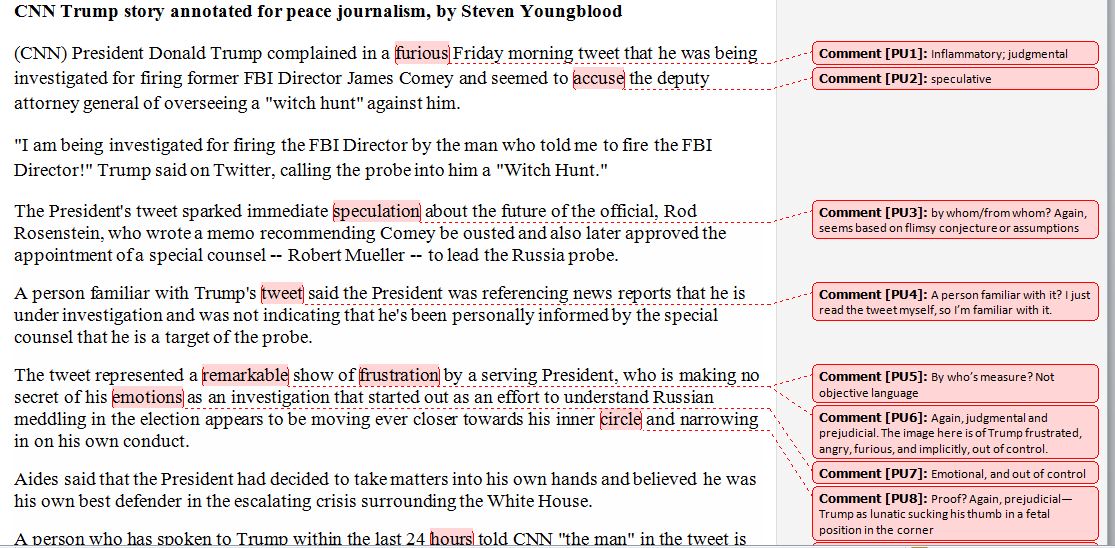 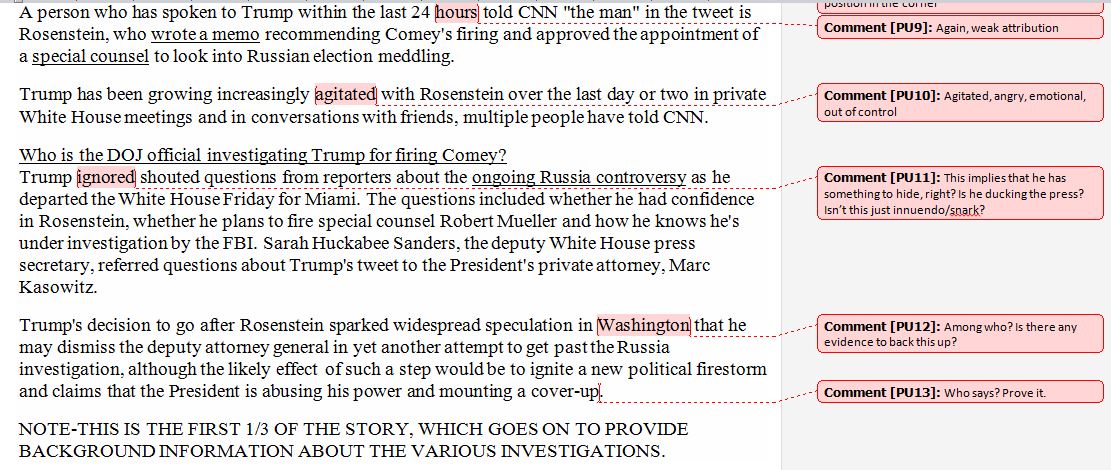 OVERALL ANALYSIS:
The story is built on a house of cards—on the flimsiest of unnamed sources, and on speculation. It paints (smears?) Trump as angry, emotional, increasingly withdrawn, and out of control, but offers little in the way of proof other than Trump’s use of the term “witch hunt.” 
RECONCILIATIONWhat is reconciliation?
A very general definition would suggest that reconciliation is about building or rebuilding relationships damaged by violence and coercion, not only among people and groups in society, but also between people/citizens and the state. It is also important to give specific consideration to societal stakeholders that have a great interest in reconciliation and peacebuilding, without having a strong or organized voice, e.g., victims, youth, ex-combatants, displaced people, diasporas, women, etc. An open brainstorming session at the beginning of the workshop revealed a large number of interpretations of and elements in the term “reconciliation”, including:• trauma healing at all levels of society (personal, community-based and national);• truth-telling and thus assuming responsibility for crimes;• providing reparations to victims;• forgiveness;• transitional justice (restorative, retributive, distributive, economic and/or social);• trust building and dialogue generation;• eliminating the use of violence as a political tool by the country’s elite;• addressing ethnic, social, and identity-based cleavages and polarisation;• defining a shared vision for the country (nation building);• addressing imbalances such as political exclusion; and• power-sharing as a way to start building trust at the highest levels.Thematic areas of reconciliation:HealingTrauma and healing should be approached holistically. Trauma should not merely be understood as the psychological result of an event, but rather as a process that may change before, during and after the conflict. Truth, justice and reconciliationReconciliation is both a goal and a process. There are four key elements to a successful reconciliation: (i) an inclusive national dialogue; (ii) political will; (iii) security and freedom to speak and move; and (iv) a national vision of the nation’s end state as defined by its citizens. Transitional justice is necessary, but not sufficient in itself to achieve reconciliation. For instance, truth commissions that are not based on an inclusive national dialogue rarely serve their purpose beyond revealing facts and providingsome criminal accountability. ReparationEstablishing the truth about previous violations and responding to the consequences of the violence affecting victims’ lives are both crucial for reconciliation. Reparation belongs to the latter and is usually either individual/judicial or massive/restorative. POST CONFLICT RECONCILIATION EXAMPLES
Example: Burundi, South Sudan
The situation in Burundi after the war is one in which there are no winners or losers, and both parties are now fighting for power. There seems to be political will to advance the reconciliation process, but the opposition is currently in exile and some groups might even be preparing for violence. Currently confidence that government leaders will promote reconciliation is low, because they were part of the conflict. Each opposing group has its own version of the history of the conflict, and there is a need to establish the truth, to break the cycle of violence and to have the justice system working. The Arusha Peace Agreement included the establishment of a special tribunal and a truth and reconciliation commission. However, to date a tribunal is not intended to follow the establishment the commission.South Sudan
In the 2013 - 2015 period, the South Sudan Peace and Reconciliation Commission will focus on five primary strategic objectives. These are formulated in terms of outcomes and a number of operational objectives that can be addressed in a three year period are identified. These include: Strategic Objective 1: Enhance the coordination of conflict transformation and peace building actions, approaches and methodologies. Strategic Objective 2: Strengthen national, state, local and grass roots level peace building capacities. Strategic Objective 3: Contribute to the building of national unity and integration through the promotion of the values of peace, reconciliation, acceptance of diversity and rule of law. Strategic objective 4: Pursue national healing and reconciliation among the communities. The South Sudan Peace and Reconciliation Commission will actively promote reconciliation and healing between all the peoples of South Sudan by fostering intercommunal dialogue, collaboration and respect for diversity.  Strategic Objective 5: Improve South Sudan Peace and Reconciliation Commission’s institutional and technical capacities. Media’s Role in Reconciliation Media plays a vital role in conflict and post-conflict situations. In Liberia, the media had, at times, acted as a propaganda tool.  At other times, the media reported objective and important information, and courageous individuals put their lives on the line in defense of freedom of expression and for the people of Liberia. Many journalists were killed, harassed or forced to flee their country during the civil conflict.  –UNESCO.orgRECONCILIATION STRATEGIES…
Promoting understanding through media
a. Documentaries and films  promoting mutual understanding
b. Peace radio and television
c. Professionalization of media, both print and electronic
d. Institutional infrastructure for independent media (OECD.org)Media’s Role in promoting understandinghttps://www.berghof-foundation.org/fileadmin/redaktion/Publications/Handbook/Articles/reljic_handbook.pdfIn an ideal world, the media should at least attempt to orient its reporting style towards the creation of peace, instead of intensifying prejudices that in turn heighten conflict. Such ideal journalism is a critical part of the consensus democracy concept, and represents the proper role of the media in conflict prevention and resolution. Despite this, the media is often perceived as giving priority to negative aspects in its reporting of conflicts, with a suspicion that they do this consciously because it ‘sells better‘. Demands are often made upon the media to adopt a more constructive role in conflict prevention and experienced journalists are frequently accused of being innately sceptical. Nevertheless, it is too simplistic to expect the media as an entity to feel collectively obliged to actively promote the peace and development of civil societies. Time and again, international state and non-state organisations, as well as other institutions, have issued statements expressing the view that the media could have an important role to play in constructively reporting about conflicts and combating the propaganda of hate. For example, in the closing declaration of the European Conference on Conflict Prevention (Amsterdam, 27-28 February 1997), the EU was called upon to examine how they might support the reporting efforts of independent local media in societies prone to conflict. In addition, special education was proposed for local and European journalists working in conflict regions. Journalists would be urged to convince the general public and politicians in power of the need to invest in conflict prevention. It was further suggested that this could begin with emphasis being drawn to the considerable humanitarian and material costs of conflict management.The International Federation of Journalists (IFJ) remains convinced that the media can not only help to defuse conflicts, but also that it is uniquely positioned to encourage coexistence and co-operation between people of different origins…It has even been suggested that the media may well be the most powerful means available for the resolution of future conflicts or even for the prevention of wars. Furthermore, journalists are well supplied with well-intended proposals to help them realise these expectations. Johan Galtung (1997) for instance suggests that journalists should: 
• illuminate the story in detail from all sides; 
• be careful to draw from diverse sources; 
• restrict overuse of elites as sources, but should make use of different experts; 
• avoid glorifying the technology of war; 
• also use dramatic imagery to portray the horrors of war; 
• offer sensible and well-written reports about ordinary people; 
• supply more background reports; 
• be aware that news makers (spin doctors) are out to manipulate them; 
• avoid treating their work itself as a story; 
• give ample coverage to and promote peace initiatives.REPORTING ON RECONCIIATION, PEACE, PEACE PROCESSES IN NIFact checking as tool for reconciliation in NIhttps://www.poynter.org/fact-checking/2016/a-new-website-in-northern-ireland-hopes-fact-checking-will-be-a-tool-for-reconciliation/ --- https://factcheckni.org/  AND https://factcheckni.org/category/facts/peace/ Historically, print media consumption in Northern Ireland was connected to religious affiliation. The Belfast Telegraph and the News Letter were the newspapers of choice of the Protestant population while the Irish News predominantly catered to Catholic readers.According to Maggie Swarbrick, the course director of the M.A. in Journalism at Ulster University, television news has tried to remain impartial, while it is “harder to quantify the religious breakdown of the consumers of less traditional media.”Peace is one of the four themes that FactCheckNI monitors, alongside crime, the economy and Europe. One of the first fact checks on the site examined community support for the so-called “peace walls” that separate many neighborhoods.Viral memes carrying misleading information are a problem across the globe, but they can be particularly pernicious in a combustible political environment like Northern Ireland’s. The raising or burning of flags in the province can stoke serious tensions — even if these images are actually of flags being burned in other parts of the world. Beyond correcting the record, simple tools like reverse image search can therefore help avoid violence.For this reason, FactCheckNI will also be providing interactive fact-checking training sessions to communities across the province, led by Enda Young, a mechanical engineer turned conflict mediator, who is the co-founder of Transformative Connections.Reporting peace processes in NIDenis Murray  https://www.osce.org/networks/98116?download=true Good Friday and afterThis brings me on to how covering a peace process works. At Stormont a media centre was eventually set up in a car park, cabins, portable loos and all. A decision had been taken to exclude the media from the talks, but not from the proximity of where they were taking place. Towards the end, it became rather ludicrous, with politicians emerging to talk to the cameras half an hour before bulletin time. One of the most regular of these serial ”spinners” was John Taylor, deputy leader of the Ulster Unionist party, who memorably remarked that he wouldn’t touch the deal on offer with a 40 foot bargepole. This led to endless fun for the hacks, with cries of “how long is your bargepole today, John?”  Another important element was the phone (obvious but vital). Very quickly, journalists attending the talks on a more or less permanent basis got the direct-line numbers of the various delegations, and they had our mobile numbers, which meant no party or government could control the flow of information. This modus operandi continued throughout the talks that led to agreement, and then afterwards in other talks aimed at implementation. The only exception to this was at the US Ambassador’s residence during the Mitchell Review of autumn 1999. Former US senator George Mitchell, having admirably performed his role as independent chair of the Good Friday process, was invited back to break the deadlock which had followed. The residence is in Regent’s Park London, and unsurprisingly, very well protected. Here came the Ulster Unionists and the SDLP, the main players of the time. And they were simply locked away. One reporter who was there said it was the only time it was made clear that the media were not welcome and not tolerated. Here then, we come to the balance. For this tactic worked.  In an interview at the successful end of the review, I asked Senator Mitchell just how important these talks had been. Absolutely crucial was his view, and not just the content but the circumstances. The two sides didn’t engage except to indulge in hostile “whataboutery”4 , until at one point one Unionist and one SDLP delegate went to the table with the tea and coffee. One offered to pour the milk for the other, the ice was broken and progress made. So to keep the media away, have them nearby, or involve them? Much as I’m in favour of disclosure, talks in public are unlikely to work – who is going to negotiate in public? For instance, I once asked the post-apartheid ANC Deputy South African High Commissioner to London, what they had done when even being seen to talk about something would have been political suicide. “We went out in the bush”, was the reply. Negotiators (one suspects it was the two chief negotiators) would simply vanish off somewhere, thrash out a deal and bring back a solution. Help or hindrance, and the journalist as citizen So is having the media to hand during peace processes a help or a hindrance? Firstly, in my view, it is not the job of a reporter to be concerned with being either helpful or unhelpful, just to report and analyse. Reporting to the world that the IRA had called a “complete” ceasefire, did, however, almost certainly give the process an added impetus. On the other hand, the revealing of the so-called Framework Documents by the Daily Telegraph (which was almost certainly done to be unhelpful) didn’t stop the process. Then-Prime Minister John Major and then-Taoiseach (Irish Prime Minister) John Bruton would undoubtedly have preferred they hadn’t been leaked, but does anyone remember lasting damage being done? Lessons learned? I am convinced that the coverage of the Troubles and of the peace process helped bring the conflict to an end, simply by telling the truth. Senator Mitchell sent a letter, post-Good Friday, to all the correspondents who covered the duration of the talks, thanking them for making a contribution simply by telling the truth. There are other examples of media influencing by not trying to influence: the Vietnam War for instance. I once heard a former US television network news chief say “the more your audience doesn’t want to hear it, the more you gotta keep telling them”. Does anyone doubt that American public opinion about the war was changed by nightly coverage? I think the public has every right to be informed about talks as they progress, but in the interests of ending conflicts, those talks should not be held in completely open parliament-style forums.Reporting the troublesIntroducing new datasets on Northern Ireland’s media in the peace process and a test of newsworthiness in times of ‘troubles’By Maria Armoudian    https://journals.sagepub.com/doi/full/10.1177/1750635216643112 During the Northern Ireland conflict and peace process, eight interviewed journalists said they focused most on republican activities – the IRA and its affiliated party, Sinn Fein (personal interviews, 2009, 2010). They also, however, expressed a deep interest and enthusiasm about the activities of John Hume and his party, the SDLP, and admitted that unionist and loyalist parties captured their imaginations the least (personal interviews 2009, 2010). This may reflect the standards of newsworthiness – after all, it was the republicans (Sinn Fein) and the SDLP who were seeking change, while the goal of unionists and loyalists was continuing the status quo. And the means by which republicans sought change was dramatic, conflict-ridden and a violation of societal values.The dataset corroborated this news focus (see Figure 3). Of the four political parties under study, Sinn Fein, the change-pursuing, drama and conflict-creating party, appeared in the articles most frequently across all publications. Among the three traditional, daily newspapers, the nationalist Irish News sample included Sinn Fein in 45 percent of the articles, while the two unionist newspapers, the Ulster News Letter, and the Belfast Telegraph both included Sinn Fein in 41 percent of the sample’s articles. In its own ideological publication, the republican An Phoblacht, Sinn Fein dominated coverage, appearing in nearly 72 percent of the sampled articles. The loyalist publication, Combat, included Sinn Fein the least of the publications – a total of 37 percent of the articles sampled. But even so, it featured its foe more frequently than its own party, the PUP.Northern Ireland is another region in which research has suggested media’s role in supporting the peace agreement’s acceptance. For example, Gadi Wolfsfeld (2004) focused primarily on editorials in the daily newspapers, analyzing them for support or opposition to the peace process. When comparing editorials in Northern Ireland to those in the Middle East, Wolfsfeld found that the op-eds in Northern Ireland overall supported the peace process, ultimately aiding the Belfast Peace Agreement’s ratification. In contrast, the media articles in the Middle East exacerbated the conflict between Israel and Palestine, contributing to the breakdown of the peace process (ibid).SECTARIAN COVERAGE-NI
By David Ferman, A Parade or a Riot, Journal of Media and Religion, 2013.
https://www.tandfonline.com/doi/abs/10.1080/15348423.2013.811367Assessment of the discourses and themes of The Irish News and the News Letter’s coverage of the 2011 marching season…The News Letter devoted much of its Twelfth coverage to stories of successful, peaceful, and well-attended parades; the large amount of time and effort members of the Orange Order lodges and, moreover, the popular bands that annually play during the marches spent during the season; the air of celebration and togetherness that the parades brought to Northern Ireland; and how the parades heightened the Protestant/loyalist perspective on the history and current social/political situation in Northern Ireland.… Moreover, the newspaper promoted several perspectives on the violence that traditionally surrounds marching season. A July 5 story, “Orangemen just want a peaceful Twelfth,” begins with the sentence “When unrest occurs around the Twelfth period and marching season, the very last people who want to see it are the Orange Order”… Notable among the stories that promote the perspective that marching season is an important, positive event for Northern Ireland’s residents and a fun way for members of the community to participate in a time-honored tradition are three feature stories about various members of the Orange Order.…The Irish News, by contrast, devoted the vast majority of its coverage to the violence and civil unrest that accompanied the season, including numerous stories that quoted public officials on the need for the parades to not descend into riots and mayhem; assaults of Catholics and nationalists by loyalists; loyalists targeting a specific Catholic for death; the cost to the public for the cleanup of the parades and the loyalist bonfires; the need for increased police presence along parade routes; injuries to police.Two other facets of the newspaper’s overall coverage are worth noting. The first is the omission of the story about McAleese’s Twelfth party which, as previously noted, when printed in the News Letter, underscored the idea that marching season is a peaceful event that promotes good relations between Ireland and the United Kingdom, and is even endorsed by the president of the largely Catholic Republic of Ireland. The second is that virtually all of the stories about marching season in the newspaper between July 11 and July 16 were printed under one of three headings that heightened the sense that the parades were the source of riots, crime, and civil unrest.  officers in connection with the parades; injuries to citizens in Northern Ireland; and the large number of people brought to court for violent offenses during the season. COVERING CIVIC UNRESTNews coverage of terror attacks and shootings increases anxiety rather than desensitising, study showsBy Alex Matthews-King  The Independent Wednesday 17 April 2019 20:28 
News bulletins during terror attacks, mass shootings and national disasters fuel people’s anxiety about future calamities, rather than leading to desensitisation as some have predicted.Exposure to these bulletins has been linked to post-traumatic stress-like symptoms in the following months, researchers from the University of California, Irvine found.It also led to higher anxiety about future events and made the public more likely to fixate on rolling news coverage of the next major disaster – creating a “cycle of high distress and media use”.“Repeated exposure to news coverage of collective traumas has been linked to poor mental health consequences – such as flashbacks – in the immediate aftermath, said Dr Rebecca Thompson, lead author of the study, published in the journal Science Advances.“And post-traumatic stress responses and physical health problems over time, even among individuals who did not directly experience the event.”For the study they surveyed more 4,000 US residents in the wake of Boston Marathon bombing in 2013, and at regular intervals up until the 2016 massacre at the Pulse nightclub in Orlando, Florida.The research found that those who followed the news of the marathon bombing were more likely to show signs of post-traumatic stress six months afterwards, and heightened anxiety about future negative events two years later.When the Pulse nightclub massacre occurred this group experienced much higher levels of acute stress, and were also more likely to watch the rolling coverage of the Orlando attack.As the recent terrorist atrocity in Christchurch, New Zealand, showed, media organisations in a breaking news scenario increasingly use sensational testimony and mobile footage to convey the situation.More recently, the reporting of the fire that gutted the Notre Dame in Paris this week also used accounts from social media to fill the information vacuum. Instead, the authors recommend media reports adopt a more reserved and informative tone, rather than fixating on gory details.“Our findings suggest that media organisations should seek to balance the sensationalistic aspects of their coverage, such as providing more informational accounts, as opposed to lengthy descriptions of carnage, as they work to inform the public about breaking news events,” Professor Roxane Cohen Silver, who led the research, said.“This may lessen the impact of exposure to one event, reducing the likelihood of increased worry and media-seeking behaviour for subsequent events.”NI media teaches lesson on coverage of Lyra McKee murder
By Steven Youngblood, Peace Journalism Insights   http://stevenyoungblood.blogspot.comIn any conflict or post-conflict zone, the hundreds of journalists I’ve worked with agree that they bear a particular responsibility to serve their communities by not exacerbating ongoing conflicts or re-ignite simmering ones. Sadly, this point was driven home (in April) with the murder of 29-year old journalist Lyra McKee during civil unrest in Derry.It would have been understandable, if regrettable, if the press in Northern Ireland had gone on a rampage after the murder, making false accusations, inflaming sectarian passions, using extreme and demonizing language, and generally pouring gasoline on the fire.A small study of reporting about McKee’s murder shows that this did not happen, and that instead Northern Irish media actively sought to not make a bad situation even worse.I randomly chose 15 articles about the murder and its aftermath, and analyzed them using a content analysis rubric developed by my students at Park University and I. 8 of the 15 articles were classified as non-inflammatory journalism; 5 of the 15 showed some characteristics of inflammatory and traditional (inflammatory) journalism; and only 2 were considered traditional journalism. One of the two traditional journalism stories was an opinion column that appeared in the Independent. (https://www.independent.ie/opinion/comment/ian-odoherty-lyra-mckees-death-was-murder-not-just-a-tragic-accident-as-saoradhs-dinosaurs-try-to-claim-38041198.html)  Especially noteworthy was its angry tone, name calling (“dinosaurs”), and homage to the Troubles (“blood spattered past.”)Otherwise, the reporting worked hard to remain informative and objective without exacerbating the situation. Sectarian bias was seldom on display. Many voices across the political spectrum were heard, and they universally condemned the murder. Most of the language used in the articles was measured, although overly sympathetic, victimizing language (seem in 9 of 15 articles) was hard for many writers to avoid. One key point: Historical wrongs (the Troubles, in this instance) were mentioned in only four of the 15 articles. Imagine covering every contemporary Northern Irish news story, like this murder, through the prism of the Troubles. The impact, to continuously re-open wounds and re-stoke the flames of sectarianism, could be devastating to peace.Many of the stories analyzed featured portrayals of McKee—an emphasis aligned with responsible journalism that focuses on victims instead of perpetrators. There were several excellent articles featuring memories from McKee’s partner (https://www.derryjournal.com/news/crime/it-has-left-me-without-the-love-of-my-life-lyra-mckee-s-partner-1-8898302) , and one other article about the outpouring of support McKee’s family has received. (https://www.newsletter.co.uk/news/crime/lyra-mckee-journalist-s-grieving-family-touched-by-outpouring-of-support-and-love-1-8901609) In addition, her picture, and links to her outstanding Ted Talk (https://www.youtube.com/watch?v=5ymU-5Y3rkY) were posted everywhere. How could this reporting be even better? I would have liked to see a few more of the articles look forward, the way that Alex Kane’s column does in the News Letter. (https://www.newsletter.co.uk/news/opinion/the-task-of-change-now-falls-to-lyra-s-generation-1-8899797 ) Is this murder, and the underlying unrest and political turmoil, part of a growing trend? What lessons can be learned from this tragedy, and how can it be a gateway to a more peaceful future for Northern Ireland? In fact, this theme was prevalent in coverage of McKee’s funeral in Belfast.  (https://www.belfasttelegraph.co.uk/news/northern-ireland/lyra-mckee-murder-can-be-doorway-to-new-beginning-for-northern-ireland-mourners-told-at-belfast-funeral-38045297.html ). More of the coverage could have examined solutions, especially those that transcend merely catching and punishing the perpetrator(s). I will be in Northern Ireland in May, working with journalists and students on a State Department project that deals with just these issues of responsible, non-inflammatory reporting. Based on the coverage of this incident, it looks like my Northern Irish colleagues will be teaching me a thing or two. *Articles analyzed from Irish News, Independent, Derry Journal, Belfast TelegraphTIPS: COVERING CIVIC UNREST
1. Report on the “them” respectfully and with empathy
2. Report on the invisible causes and effects of the conflict and violence
3. Use precise language
4. Report objectively and fairly
5. Report counter narratives that offer different, unique perspectives on the protesters, the police, and the community
6. Consider the consequences of your reporting
7. Report with reconciliation in mind
8. Give voice to peacemakers on all sides before, during, and after the conflict
9. Monitor, moderate, debunk rumors, and correct social media during a crisis. SOCIAL MEDIA AND PJ Social media have created platforms for misinformation. In turn, this misinformation has led to violence in several locales worldwide, including France, Mexico, and India.  https://www.poynter.org/fact-checking/2019/misinformation-is-inciting-violence-around-the-world-and-tech-platforms-dont-have-a-plan-to-stop-it/SOCIAL MEDIA AND PJ IN NI
IRISH TIMES: SINN FEIN WON THE SOCIAL MEDIA WAR
…Irish republicans from Sinn Féin, to dissidents like the 32 County Sovereignty Movement and the newer socialists of éirígí, were forging an ecosystem online, using free spaces to hammer out the structural transformations of a political worldview being dynamically remoulded by internal change and the effects of the peace process.And Irish republicans were more ideally suited to, pardon the pun, the guerrilla nature of the net, because they had been engaged in such countercultural media practices for more than 200 years.Sinn Féin was an instinctively successful and engaged presence online – former senior party activist and current Dublin West TD Eoin Ó’Broin said republicans had been producing countercultural literature dating back to the newspapers of the United Irishmen in the late 18th century.…When framed by nearly two centuries of highly productive and dynamic activist communication, it should come as no surprise that republicans have become an adept and strong presence in the Northern Irish and Irish social media spheres, but it is not as a result of these spaces opening up.Journalists and politicians decry the so-called “Shinnerbots”, the multitudes of Sinn Féin supporters who are said to police online communication and bully anyone daring to challenge the party’s agenda. There is ample evidence to support this, despite some Shinnerbots’ claims that this is fake news.But another reading of this phenomenon is that it reveals the young, engaged and dynamic membership and support that the party enjoys among millennial digital natives as well as those forced to seek out alternative forms of communication while marginalised from the mainstream. Writing and communicating from the margins can be said to be central to their DNA.However, the potential of the internet as a space of meaningful political engagement has withered as social media shattered the Northern Irish political public sphere across a multiplicity of competing channels and accounts.Social media’s relatively limited capabilities in terms of form means that the quality of writing has declined – how much can you really say in 280 Twitter characters? Twitter has made stars of controversialists whose shock value is forced to escalate as their last utterance becomes tired and quickly forgotten. It has also been the birthing ground of an anonymous army of trolls who hit and run, leaving destruction in their wake.On Facebook, with its smaller, more private networks, there has been much less inter-community political engagement than there was in the 2000s. Many more people might be tweeting and commenting, but it has coarsened discourse, made it more ghettoised and rendered it ineffective for articulate political debate.Sinn Féin’s political power and adept social and activist media strategies won the internal republican ideological battles begat by the peace process 25 years ago and there is little sustained countercultural opposition to the project in the dissident organisations. Other than Anthony McIntyre’s Pensive Quill blog there’s not much high-quality dissenting writing remaining. Social media was a zero-sum battleground and the Shinners comprehensively won it.Republicans across its political spectrum put in hard, often-ignored yards in political communication before the net made it easy for everyone. Consequently, it can be argued, they were uniquely placed to make ideological hay online while the others were still snoozing. Shinners, Dissos and Dissenters: Irish Republican Media Activism since the Good Friday Agreement by Dr Paddy Hoey is published by Manchester University Press.Peace Journalism and Social Media
Application of peace journalism principles to social media 1. Use SM to offer counternarratives that debunk stereotypes, myths, and misperceptions.
2. Use SM as a tool to hold the powerful (governments, businesses, etc.) to account for their actions.
3. Use SM to broaden societal conversations so that they include (and indeed, are led by) the traditional voiceless: the poor and disadvantaged, victims, marginalized communities, etc.
4. Use SM to call out irresponsible traditional media when it stigmatizes, “us vs. them” narratives, scapegoats, or uses hateful or inflammatory language, etc. 5. Use SM to connect and mobilize like-minded peace journalists.
6. Use SM as a tool to analyze and deconstruct the causes of violent conflict and to connect with all conflicted parties.
7. Use SM to disseminate peace journalism reporting, thus sidestepping profit-driven traditional media.
8. Use SM to fact check, crowd source, and lead discussions about solutions, without advocating any one solution.PEACE JOURNALISM: THE ACADEMIC DEBATE
The following was posted on the Peace Journalism Insights blog (December 2, 2013 ) by Steven Youngblood, director of the Center for Global Peace Journalism. He was writing as part of a flurry of back and forth discussions across the Atlantic about the desirability of peace journalism. These discussions were sparked by a peace journalism symposium given in Northern Ireland.In defense of peace journalism: Choosing not to start a riot"It has been both fascinating and instructive to read reports from Belfast, Northern Ireland about a peace journalism workshop held there on Nov. 29, (2013). Judging from what I’ve read, workshop attendees largely reacted negatively to the concept of peace journalism.The consensus, summarized succinctly on the Slugger O’Toole website, was that 'the phrase peace journalism was found wanting by organizers and delegates alike…partly because the journalistic ethics that apply to conflict equally apply to peace (and every other situation…Moral judgments on (not so) 'absolute' rights and wrongs end up being subjective…' Many of these criticisms from Northern Ireland stem from a fundamental misunderstanding of what peace journalism is, or more precisely, what it isn’t. In News Letter, columnist Alex Kane says it is nonsense 'that journalists and editors and commentators occupy some sort of moral high-ground on which they make great, profound decisions on how they can make the world or the country a better place.' This statement presumes that peace journalists openly advocate for peace, which they do not. Peace journalism, instead, seeks to give peacemakers a proportionate voice and to closely scrutinize claims made by those who advocate violence. (Balance and accountability, in the terms of traditional journalism). As Jake Lynch says, if both peaceful and violent alternatives are presented to society, and society chooses war, so be it.Peace journalists would ask much less of Mr. Kane than making profound, moral decisions. Instead of making the world a better place, peace journalists would hope that at least he not make the world a worse place—to not exacerbate a bad situation, to not sensationalize an already emotional story, to not deliberately mislead and pander to one's 'primary audience.'  The title of Kane's column, “Why I’d still write this even if I know it would provoke a riot,” speaks volumes about the values of traditional journalism, and the now-antiquated notion that journalists bear no responsibility for the consequences of their reporting.Another peace journalism skeptic, John Mooney, argues in his blog against the idea that journalists should serve a common good. He writes, 'The notion that journalists have a responsibility to the common good, the one that is decided for them by conflict resolutionists, brings to mind that 1950s USA blacklisted journalists as ‘un-American’ and Stalinist USSR and Nazi Germany also regulated journalists. …I am claiming that the common good is a dangerous thing.'However, journalists already make decisions every day about the common good. In hundreds of daily judgments, newspapers decide to put certain stories on page one because they are deemed important or significant. As journalists, we fundamentally believe that having broadly informed readers serves the common good. Isn’t it for the common good that the public knows about a corrupt politician? Isn’t it for the common good that we read that a charity needs more donations to buy food for the hungry? Peace journalists would argue that journalism is already in the common good business, and that our commitment not fueling violence is at least as desirable (for the common good) as holding politicians accountable for their misdeeds. Even if you bristle at the term peace journalism, consider the validity of its fundamental concepts which are shared by journalism as a whole—objectivity, balance, factual reporting, ethics, accountability, and responsibility. Given these values, I would not choose to write this or any other column if I thought it would provoke a riot."CRITICISMS OF PEACE JOURNALISM1. NOT OBJECTIVE; ‘PEACE’ IMPLIES ADVOCACY
2. PEACE IS NOT A JOURNALIST’S JOB
3. MEDIA DON’T DISTORT REALITY; THEY REPRESENT THE WORLD
4. PJ ASSUMES CAUSAL MEDIA EFFECTS ON AUDIENCES
5. MEDIA REFLECT SOCIETY, GIVING THEM WHAT THEY WANT
6. NEEDS OF PEACE PROCESSES AND JOURNALISM ARE INCOMPATIBLE
7. PJ IS PRESCIPTIVE AND REQUIRES SEEKING OUT PEACEMAKERS
8. PEACE JOURNALISTS HOLD BACK DISRUPTIVE, UNCOMFORTABLE INFO
--Peace Journalism Principles and Practices, 2016, YoungbloodIS PJ POSSIBLE IN NI?Dr. John Brewer, professor of post conflict studies at Queen’s University Belfast, cites several impediments to peace journalism in his region.“Journalists in Northern Ireland themselves impose professional limits on the adoption of peace journalism. ‘The Troubles’ made local news international, and some great figures in journalism first began building their reputation in Northern Ireland. The violence honed their journalistic skills. Some became almost like war correspondents, thriving on the smell of cordite, whilst others sharpened their investigative powers, sniffing out secret meetings and back channel discussions, eager to disclose who was supposed to be talking to whom and supposedly about what.  The clandestine nature of it all merely added to their prowess – and the danger to their repute.  The peace process is so much more boring and most journalists have not made the transition.They are still in conflict mode, always looking backward, highlighting the evidence on continuing conflict rather than promoting the green shoots that evidence a shared future. Peace journalism, though, faces two particular challenges in Northern Ireland arising from the fragile nature of the peace. The first is the lack of progress in tolerance and compromise in society despite the progress in political reform. On the back of this, the second challenge is the intent in a powerfully vocal minority, given plenty of attention in the media, who deliberately set out to offend and to be all too ready to take offence - offensiveness being their proxy for dislike at the outcome of the peace process.”  --Peace Journalism Principles and Practices, 2016, YoungbloodSteps for Transitioning to Peace Journalism
1. Ensure free press, in all its manifestations
2. Ensure the safety of journalists
3. Provide ongoing trainings for professional journalists (including editors, managers, and media owners) in peace journalism, including field reporting experiences
4. Provide peace media and peacebuilding instruction for primary and secondary students
5. Integrate peace journalism into every university journalism/media studies curriculum, including both peace journalism classes and inserting a peace journalism unit into reporting and general media courses
6. Create an international organization to develop academic standards and accreditations for academic peace journalism and standards for those conducting PJ trainings for professional journalists, and to act as a clearinghouse for peace journalism resources.--From Peace Journalism Principles and PracticesSteven L. Youngblood
Director, Center for Global Peace Journalism
Editor, The Peace Journalist magazine
steve.youngblood@park.edu  
@PeaceJourn
www.park.edu/peacecenterPEACE/CONFLICT JOURNALISMTRADITIONAL/WAR JOURNALISMPEACE/CONFLICT-ORIENTEDExplore conflict formation, x parties, y goals, z issuesGeneral ‘win, win’ orientationOpen space, open time, causes and outcomes anywhere, also in history/cultureMaking conflicts transparentGiving voice to all parties; empathy, understandingSee conflict war as problem, focus on conflict creativityHumanization of all sidesProactive: prevention before any violence/war occursFocus on invisible effects of violence (trauma and glory, damage to structure/culture)WAR/VIOLENCE-ORIENTEDFocus on conflict arena, 2 parties, 1 goal (win), war general zero-sum orientationClosed space, closed time, causes and exits in arena, who threw the first stoneMaking wars opaque/secret‘us-them’ journalism, propagandaSee ‘them’ as the problem, focus on who prevails in warDehumanization of ‘them’Reactive: waiting for visible effect of violence (killed, wounded and material/monetary damage) FACT-ORIENTEDExpose untruths on all sides/ uncover all cover-upsPROPAGANDA-ORIENTEDExpose ‘their’ untruths;  help ‘our’ cover-ups/liesPEOPLE-ORIENTATEDFocus on suffering all over; on women, aged, childrenGiving voice to the voiceless (marginalized, women/children, minorities, etc.)Give name to all who act destructivelyFocus on everyday people who are peace-makersELITE-ORIENTEDFocus on ‘our’ suffering, on able-bodied elite males, being their mouth-pieceGive name only of the ‘other side’s’ negative actorsFocus on elite peace-makers onlySOLUTION-ORIENTEDPeace = non-violence + creativityHighlight peace, reconciliation initiativesFocus on structure, culture, the peaceful societyAftermath: resolution, reconstruction, reconciliationVICTORY-ORIENTEDPeace = victory + ceasefireConceal peace initiatives before ‘victory’ is declaredFocus on treaty, institution, the controlled societyLeaving door open for another warPeace Journalism Content Analysis RubricPeace Journalism Content Analysis RubricPeace Journalism Content Analysis RubricPeace Journalism Content Analysis RubricWritten/spoken reportsWritten/spoken reports1=Never2=Sometimes3=Often0=N/ALanguageLanguageInflammatory/emotional language usedInflammatory/emotional language usedVictimizing language usedVictimizing language usedDemonizing/name calling language usedDemonizing/name calling language usedWriting/reportingWriting/reportingOpinions treated as factsOpinions treated as factsHistorical wrongs mentionedHistorical wrongs mentionedWriter's opinion/position is clear (one sided)Writer's opinion/position is clear (one sided)Only "one side" interviewed/quotedOnly "one side" interviewed/quotedStory spreads official propagandaStory spreads official propagandaInfo/quotes taken out of contextInfo/quotes taken out of contextEventSuffering/"criminal acts" by only one side shownSuffering/"criminal acts" by only one side shownUnderlying issues/causes of the conflict ignoredUnderlying issues/causes of the conflict ignoredBlood/gore/suffering highlighted/featured in leadBlood/gore/suffering highlighted/featured in leadPartiesBlame assigned to one partyBlame assigned to one partySolutionsPeace proposals ignored or dismissedPeace proposals ignored or dismissedStory dwells on differences; shuns similaritiesStory dwells on differences; shuns similaritiesReader left with impression that the onlyReader left with impression that the only   viable solutions involve violence   viable solutions involve violenceSCALE:Peace Journalism=21 points or lessPeace Journalism=21 points or lessSome characteristics of both peace and war journalism=22-31Some characteristics of both peace and war journalism=22-31Some characteristics of both peace and war journalism=22-31Some characteristics of both peace and war journalism=22-31Traditional Journalism-32 or moreTraditional Journalism-32 or more